南京飞龙团队/散客确认书打印日期：2023/4/11 9:49:43甲方南京金陵商务美地营业部南京金陵商务美地营业部联系人强政联系电话--乙方南京飞龙旅行社有限公司南京飞龙旅行社有限公司联系人湛云芳联系电话1330516293513305162935团期编号SY-20230505-S02SY-20230505-S02产品名称SY-亚龙湾攻略5日游SY-亚龙湾攻略5日游SY-亚龙湾攻略5日游SY-亚龙湾攻略5日游发团日期2023-05-052023-05-05回团日期2023-05-09参团人数3(3大)3(3大)大交通信息大交通信息大交通信息大交通信息大交通信息大交通信息大交通信息大交通信息启程 2023-05-05 HU7698 南京→三亚 11:20-14:30
返程 2023-05-09 HU7697 三亚→南京 15:45-18:5启程 2023-05-05 HU7698 南京→三亚 11:20-14:30
返程 2023-05-09 HU7697 三亚→南京 15:45-18:5启程 2023-05-05 HU7698 南京→三亚 11:20-14:30
返程 2023-05-09 HU7697 三亚→南京 15:45-18:5启程 2023-05-05 HU7698 南京→三亚 11:20-14:30
返程 2023-05-09 HU7697 三亚→南京 15:45-18:5启程 2023-05-05 HU7698 南京→三亚 11:20-14:30
返程 2023-05-09 HU7697 三亚→南京 15:45-18:5启程 2023-05-05 HU7698 南京→三亚 11:20-14:30
返程 2023-05-09 HU7697 三亚→南京 15:45-18:5启程 2023-05-05 HU7698 南京→三亚 11:20-14:30
返程 2023-05-09 HU7697 三亚→南京 15:45-18:5启程 2023-05-05 HU7698 南京→三亚 11:20-14:30
返程 2023-05-09 HU7697 三亚→南京 15:45-18:5旅客名单旅客名单旅客名单旅客名单旅客名单旅客名单旅客名单旅客名单姓名证件号码证件号码联系电话姓名证件号码证件号码联系电话重要提示：请仔细检查，名单一旦出错不可更改，只能退票后重买，造成损失，我社不予负责，出票名单以贵社提供的客人名单为准；具体航班时间及行程内容请参照出团通知。重要提示：请仔细检查，名单一旦出错不可更改，只能退票后重买，造成损失，我社不予负责，出票名单以贵社提供的客人名单为准；具体航班时间及行程内容请参照出团通知。重要提示：请仔细检查，名单一旦出错不可更改，只能退票后重买，造成损失，我社不予负责，出票名单以贵社提供的客人名单为准；具体航班时间及行程内容请参照出团通知。重要提示：请仔细检查，名单一旦出错不可更改，只能退票后重买，造成损失，我社不予负责，出票名单以贵社提供的客人名单为准；具体航班时间及行程内容请参照出团通知。重要提示：请仔细检查，名单一旦出错不可更改，只能退票后重买，造成损失，我社不予负责，出票名单以贵社提供的客人名单为准；具体航班时间及行程内容请参照出团通知。重要提示：请仔细检查，名单一旦出错不可更改，只能退票后重买，造成损失，我社不予负责，出票名单以贵社提供的客人名单为准；具体航班时间及行程内容请参照出团通知。重要提示：请仔细检查，名单一旦出错不可更改，只能退票后重买，造成损失，我社不予负责，出票名单以贵社提供的客人名单为准；具体航班时间及行程内容请参照出团通知。重要提示：请仔细检查，名单一旦出错不可更改，只能退票后重买，造成损失，我社不予负责，出票名单以贵社提供的客人名单为准；具体航班时间及行程内容请参照出团通知。费用明细费用明细费用明细费用明细费用明细费用明细费用明细费用明细序号项目项目数量单价小计备注备注1成人成人33480.0010440.00合计总金额：壹万零肆佰肆拾元整总金额：壹万零肆佰肆拾元整总金额：壹万零肆佰肆拾元整总金额：壹万零肆佰肆拾元整10440.0010440.0010440.00请将款项汇入我社指定账户并传汇款凭证，如向非指定或员工个人账户等汇款，不作为团款确认，且造成的损失我社概不负责；出团前须结清所有费用！请将款项汇入我社指定账户并传汇款凭证，如向非指定或员工个人账户等汇款，不作为团款确认，且造成的损失我社概不负责；出团前须结清所有费用！请将款项汇入我社指定账户并传汇款凭证，如向非指定或员工个人账户等汇款，不作为团款确认，且造成的损失我社概不负责；出团前须结清所有费用！请将款项汇入我社指定账户并传汇款凭证，如向非指定或员工个人账户等汇款，不作为团款确认，且造成的损失我社概不负责；出团前须结清所有费用！请将款项汇入我社指定账户并传汇款凭证，如向非指定或员工个人账户等汇款，不作为团款确认，且造成的损失我社概不负责；出团前须结清所有费用！请将款项汇入我社指定账户并传汇款凭证，如向非指定或员工个人账户等汇款，不作为团款确认，且造成的损失我社概不负责；出团前须结清所有费用！请将款项汇入我社指定账户并传汇款凭证，如向非指定或员工个人账户等汇款，不作为团款确认，且造成的损失我社概不负责；出团前须结清所有费用！请将款项汇入我社指定账户并传汇款凭证，如向非指定或员工个人账户等汇款，不作为团款确认，且造成的损失我社概不负责；出团前须结清所有费用！账户信息账户信息账户信息账户信息账户信息账户信息账户信息账户信息工商银行成贤街支行工商银行成贤街支行工商银行成贤街支行南京飞龙旅行社有限公司南京飞龙旅行社有限公司430101080910000997443010108091000099744301010809100009974中国工商银行中国工商银行中国工商银行曾祥炎曾祥炎622202430100648596362220243010064859636222024301006485963支付宝支付宝支付宝曾祥炎曾祥炎133907935111339079351113390793511对公支付宝-南京飞龙旅行有限公司对公支付宝-南京飞龙旅行有限公司对公支付宝-南京飞龙旅行有限公司南京飞龙旅行社有限公司南京飞龙旅行社有限公司2398171152@qq.com2398171152@qq.com2398171152@qq.com中国民生银行股份有限公司南京建宁路支行（尾号57是对公）中国民生银行股份有限公司南京建宁路支行（尾号57是对公）中国民生银行股份有限公司南京建宁路支行（尾号57是对公）江苏逗芽国际旅行社有限公司江苏逗芽国际旅行社有限公司637082238637082238637082238对公支付宝-江苏逗芽国际旅行社有限公司对公支付宝-江苏逗芽国际旅行社有限公司对公支付宝-江苏逗芽国际旅行社有限公司江苏逗芽江苏逗芽873845260@qq.com873845260@qq.com873845260@qq.com行程安排行程安排行程安排行程安排行程安排行程安排行程安排行程安排2023/05/05各地-三亚各地-三亚各地-三亚各地-三亚各地-三亚各地-三亚各地-三亚2023/05/05三亚接机三亚接机三亚接机三亚接机三亚接机三亚接机三亚接机2023/05/05早餐：不含；午餐：不含；晚餐：不含；住宿：团队标间早餐：不含；午餐：不含；晚餐：不含；住宿：团队标间早餐：不含；午餐：不含；晚餐：不含；住宿：团队标间早餐：不含；午餐：不含；晚餐：不含；住宿：团队标间早餐：不含；午餐：不含；晚餐：不含；住宿：团队标间早餐：不含；午餐：不含；晚餐：不含；住宿：团队标间早餐：不含；午餐：不含；晚餐：不含；住宿：团队标间2023/05/06三亚一地三亚一地三亚一地三亚一地三亚一地三亚一地三亚一地2023/05/06蜈支洲岛蜈支洲岛蜈支洲岛蜈支洲岛蜈支洲岛蜈支洲岛蜈支洲岛2023/05/06早餐：含；午餐：不含；晚餐：不含；住宿：团队标间早餐：含；午餐：不含；晚餐：不含；住宿：团队标间早餐：含；午餐：不含；晚餐：不含；住宿：团队标间早餐：含；午餐：不含；晚餐：不含；住宿：团队标间早餐：含；午餐：不含；晚餐：不含；住宿：团队标间早餐：含；午餐：不含；晚餐：不含；住宿：团队标间早餐：含；午餐：不含；晚餐：不含；住宿：团队标间2023/05/07三亚一地三亚一地三亚一地三亚一地三亚一地三亚一地三亚一地2023/05/07【游艇出海】【热带天堂森林公园】【亚龙湾国际玫瑰谷含电瓶车】：3A景区【游艇出海】【热带天堂森林公园】【亚龙湾国际玫瑰谷含电瓶车】：3A景区【游艇出海】【热带天堂森林公园】【亚龙湾国际玫瑰谷含电瓶车】：3A景区【游艇出海】【热带天堂森林公园】【亚龙湾国际玫瑰谷含电瓶车】：3A景区【游艇出海】【热带天堂森林公园】【亚龙湾国际玫瑰谷含电瓶车】：3A景区【游艇出海】【热带天堂森林公园】【亚龙湾国际玫瑰谷含电瓶车】：3A景区【游艇出海】【热带天堂森林公园】【亚龙湾国际玫瑰谷含电瓶车】：3A景区2023/05/07早餐：含；午餐：含；晚餐：不含；住宿：团队标间早餐：含；午餐：含；晚餐：不含；住宿：团队标间早餐：含；午餐：含；晚餐：不含；住宿：团队标间早餐：含；午餐：含；晚餐：不含；住宿：团队标间早餐：含；午餐：含；晚餐：不含；住宿：团队标间早餐：含；午餐：含；晚餐：不含；住宿：团队标间早餐：含；午餐：含；晚餐：不含；住宿：团队标间2023/05/08三亚一地三亚一地三亚一地三亚一地三亚一地三亚一地三亚一地2023/05/08【南山文化旅游区】中餐：特色餐椰子鸡，【直升机体验】【海南热带水果采摘】【南山文化旅游区】中餐：特色餐椰子鸡，【直升机体验】【海南热带水果采摘】【南山文化旅游区】中餐：特色餐椰子鸡，【直升机体验】【海南热带水果采摘】【南山文化旅游区】中餐：特色餐椰子鸡，【直升机体验】【海南热带水果采摘】【南山文化旅游区】中餐：特色餐椰子鸡，【直升机体验】【海南热带水果采摘】【南山文化旅游区】中餐：特色餐椰子鸡，【直升机体验】【海南热带水果采摘】【南山文化旅游区】中餐：特色餐椰子鸡，【直升机体验】【海南热带水果采摘】2023/05/08早餐：含；午餐：含；晚餐：不含；住宿：团队标间早餐：含；午餐：含；晚餐：不含；住宿：团队标间早餐：含；午餐：含；晚餐：不含；住宿：团队标间早餐：含；午餐：含；晚餐：不含；住宿：团队标间早餐：含；午餐：含；晚餐：不含；住宿：团队标间早餐：含；午餐：含；晚餐：不含；住宿：团队标间早餐：含；午餐：含；晚餐：不含；住宿：团队标间2023/05/09三亚-各地三亚-各地三亚-各地三亚-各地三亚-各地三亚-各地三亚-各地2023/05/09根据航班送机根据航班送机根据航班送机根据航班送机根据航班送机根据航班送机根据航班送机2023/05/09早餐：含；午餐：不含；晚餐：不含；住宿：返程早餐：含；午餐：不含；晚餐：不含；住宿：返程早餐：含；午餐：不含；晚餐：不含；住宿：返程早餐：含；午餐：不含；晚餐：不含；住宿：返程早餐：含；午餐：不含；晚餐：不含；住宿：返程早餐：含；午餐：不含；晚餐：不含；住宿：返程早餐：含；午餐：不含；晚餐：不含；住宿：返程费用说明费用说明费用说明费用说明费用说明费用说明费用说明费用说明全程团队往返机票经济舱，团队机票一经确认不得退改签4晚连住三亚亚龙湾金棕榈酒店-园景房海南当地空调VIP旅游车，保证每人一正座（海南正规26座以下的车型均无行李箱）行程中注明含的景点第一道门票（不含景区内二、三道门票或设自费项目等，另有约定除外）赠送景点或项目因时间或天气原因不能前往或自动放弃，按“不退费用”和“不更换景点”处理！含2正4早（不用不退费）正餐：森林公园自助餐、特色餐椰子鸡全程团队往返机票经济舱，团队机票一经确认不得退改签4晚连住三亚亚龙湾金棕榈酒店-园景房海南当地空调VIP旅游车，保证每人一正座（海南正规26座以下的车型均无行李箱）行程中注明含的景点第一道门票（不含景区内二、三道门票或设自费项目等，另有约定除外）赠送景点或项目因时间或天气原因不能前往或自动放弃，按“不退费用”和“不更换景点”处理！含2正4早（不用不退费）正餐：森林公园自助餐、特色餐椰子鸡全程团队往返机票经济舱，团队机票一经确认不得退改签4晚连住三亚亚龙湾金棕榈酒店-园景房海南当地空调VIP旅游车，保证每人一正座（海南正规26座以下的车型均无行李箱）行程中注明含的景点第一道门票（不含景区内二、三道门票或设自费项目等，另有约定除外）赠送景点或项目因时间或天气原因不能前往或自动放弃，按“不退费用”和“不更换景点”处理！含2正4早（不用不退费）正餐：森林公园自助餐、特色餐椰子鸡全程团队往返机票经济舱，团队机票一经确认不得退改签4晚连住三亚亚龙湾金棕榈酒店-园景房海南当地空调VIP旅游车，保证每人一正座（海南正规26座以下的车型均无行李箱）行程中注明含的景点第一道门票（不含景区内二、三道门票或设自费项目等，另有约定除外）赠送景点或项目因时间或天气原因不能前往或自动放弃，按“不退费用”和“不更换景点”处理！含2正4早（不用不退费）正餐：森林公园自助餐、特色餐椰子鸡全程团队往返机票经济舱，团队机票一经确认不得退改签4晚连住三亚亚龙湾金棕榈酒店-园景房海南当地空调VIP旅游车，保证每人一正座（海南正规26座以下的车型均无行李箱）行程中注明含的景点第一道门票（不含景区内二、三道门票或设自费项目等，另有约定除外）赠送景点或项目因时间或天气原因不能前往或自动放弃，按“不退费用”和“不更换景点”处理！含2正4早（不用不退费）正餐：森林公园自助餐、特色餐椰子鸡全程团队往返机票经济舱，团队机票一经确认不得退改签4晚连住三亚亚龙湾金棕榈酒店-园景房海南当地空调VIP旅游车，保证每人一正座（海南正规26座以下的车型均无行李箱）行程中注明含的景点第一道门票（不含景区内二、三道门票或设自费项目等，另有约定除外）赠送景点或项目因时间或天气原因不能前往或自动放弃，按“不退费用”和“不更换景点”处理！含2正4早（不用不退费）正餐：森林公园自助餐、特色餐椰子鸡全程团队往返机票经济舱，团队机票一经确认不得退改签4晚连住三亚亚龙湾金棕榈酒店-园景房海南当地空调VIP旅游车，保证每人一正座（海南正规26座以下的车型均无行李箱）行程中注明含的景点第一道门票（不含景区内二、三道门票或设自费项目等，另有约定除外）赠送景点或项目因时间或天气原因不能前往或自动放弃，按“不退费用”和“不更换景点”处理！含2正4早（不用不退费）正餐：森林公园自助餐、特色餐椰子鸡全程团队往返机票经济舱，团队机票一经确认不得退改签4晚连住三亚亚龙湾金棕榈酒店-园景房海南当地空调VIP旅游车，保证每人一正座（海南正规26座以下的车型均无行李箱）行程中注明含的景点第一道门票（不含景区内二、三道门票或设自费项目等，另有约定除外）赠送景点或项目因时间或天气原因不能前往或自动放弃，按“不退费用”和“不更换景点”处理！含2正4早（不用不退费）正餐：森林公园自助餐、特色餐椰子鸡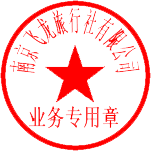 